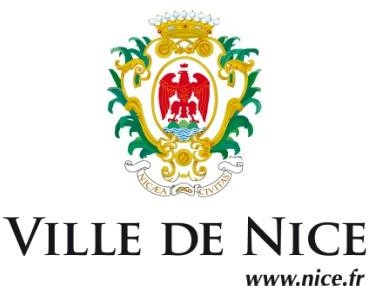 COMITÉ CONSULTATIF DOYEN JEAN LEPINEOBJECTIFS (En vertu de la délibération du 13 février 2009)Afin de soutenir des actions visant à favoriser le rayonnement intellectuel, scientifique et culturel de la Ville de Nice, la municipalité lance un appel à candidatures pour l’attribution d’aides financières. Toutes les disciplines enseignées à l’université sont concernées : Droit et Sciences Economiques, Lettres et Sciences Humaines, Art, Musique, Médecine et Sciences.CRITERES D’ATTRIBUTION DES AIDESLes aides seront attribuées à des projets visant à :organiser des réunions (colloques, séminaires, congrès) de portée internationale à Nice.réaliser toute action susceptible de développer le patrimoine culturel niçois.permettre exceptionnellement d’acquérir ou d’améliorer un équipement spécifique dans le cadre d’une recherche ne bénéficiant pas déjà d’un soutien institutionnel (INSERM, CNRS, INRIA, CEA, Observatoire de la Côte d’Azur…).Mairie de Nice Comité Doyen Jean LépinePrésident: Monsieur Xavier LATOUR Pour tout renseignement s’adresser à : Mairie de Nice5 rue de l’Hôtel de VilleDirection enseignement supérieur, recherche et innovation 06364 NICE Cedex 4alizee.escolano-locard@nicecotedazur.orgNom  	Prénom  	Qualité/Profession  	Institut – Centre – Laboratoire :  	Autre  	Sigle  	Adresse  	Code Postal	Ville  	Téléphone bureau  	Téléphone cellulaire  	Télécopie  	Courriel  	CATEGORIE CONCERNEECATEGORIE CONCERNEECATEGORIE CONCERNEECATEGORIE CONCERNEEDROIT ET SCIENCES ECONOMIQUELETTRES, ARTS ET SCIENCES HUMAINESDROIT ET SCIENCES ECONOMIQUELETTRES, ARTS ET SCIENCES HUMAINESDROIT ET SCIENCES ECONOMIQUELETTRES, ARTS ET SCIENCES HUMAINESMEDECINESCIENCESPRESENTATION DU PROJETPRESENTATION DU PROJETPRESENTATION DU PROJETPRESENTATION DU PROJETLibellé du projetRésumé du projetMONTANTS DU PROJETMONTANTS DU PROJETMONTANTS DU PROJETMONTANTS DU PROJETMontant total de l’opérationMontant total de l’opérationMontant de la subvention sollicitéeMontant de la subvention sollicitéeDétail de la subvention faisant apparaître éventuellement descofinancementsDétail de la subvention faisant apparaître éventuellement descofinancementsPORTEE DU PROJETPORTEE DU PROJETPORTEE DU PROJETPORTEE DU PROJETLieu de la manifestationLieu de la manifestationDate de réalisationDate de réalisationNombre de participantsNombre de participantsNombre d’intervenantsNombre d’intervenantsManifestation récurrenteManifestation récurrenteOUI	 NONSi OUI : joindre un compte rendu de la manifestation précédente en indiquant les retombées et le nombre de participants.OUI	 NONSi OUI : joindre un compte rendu de la manifestation précédente en indiquant les retombées et le nombre de participants.DATE :SIGNATURE :PIECES A FOURNIRPièces à joindre en double exemplaire :Fiche de renseignements complétée (C.V, résumés d’activités et de réalisation etc…)Note (situation et intérêt du projet, résultats attendus)Budget prévisionnel détaillé de la manifestation ou du projetListe des publications dont le demandeur a été auteur ou co-auteurRelevé d’identité bancaireLe secrétariat du Comité Doyen Jean Lépine se réserve le droit de solliciter toutes les précisions utiles à la compréhension du dossier et à son étude par le ComitéPièces à joindre en double exemplaire :Fiche de renseignements complétée (C.V, résumés d’activités et de réalisation etc…)Note (situation et intérêt du projet, résultats attendus)Budget prévisionnel détaillé de la manifestation ou du projetListe des publications dont le demandeur a été auteur ou co-auteurRelevé d’identité bancaireLe secrétariat du Comité Doyen Jean Lépine se réserve le droit de solliciter toutes les précisions utiles à la compréhension du dossier et à son étude par le Comité